Harvest and re-use/cisternVolume retention is achieved in the harvest and re-use/cistern BMP through re-use of the water for irrigation.  Any pollutant associated with the water used for irrigation is removed from the system. Pollutants in water that bypasses the storage device or not used for irrigation are not removed.MIDS calculator user inputs for harvest and re-use/cisternFor a harvest and reuse/cistern system, the user must input the following parameters to calculate the volume and pollutant load reductions associated with the BMP.Watershed tabBMP Name: This cell is auto-filled, but can be changed by the user.Routing/downstream BMP: If this BMP is part of a treatment train and overflow water that bypasses the cistern is being routed from this BMP to another BMP, the user selects the name of the BMP from the dropdown box to which water is being routed. All water must be routed to a single downstream BMP. Note that the user must include the BMP receiving the routed water in the Schematic tab or the BMP will not appear in the dropdown box.BMP Watershed Area: BMP watershed areas are the areas draining directly to the BMP. Values can be added for four soil types (Hydrologic Soil Groups (HSG) A, B, C, D) and for three Land Cover types (Forest/Open Space, Managed Turf and impervious).  The surface area of the cistern or storage container should not be included in the BMP watershed area.  If the storage container is enclosed it is assumed that runoff from the surface area of the container will not be routed into the unit.  If the storage container is open (i.e. pond) it is assumed that precipitation and evapotranspiration at the surface of these systems are neutralizing. Units are in acres.BMP Parameters tabReuse storage volume (S): This is the storage volume of the storage container or cistern used to collect runoff to be used for irrigation.  This can be a single storage container or a combined volume from multiple storage containers onsite. Units are in cubic feet.Irrigation application area (AI): This is the area that will be irrigated during the irrigation season.  This can be a single area or a combined area from multiple irrigation sites. Units are in acres.Irrigation application rate (RI): This is the average application rate applied to the irrigation area during the irrigation season.   Units are in inches/week. Guidance on watering lawns and turf, including recommended irrigation rates, are found at http://www.extension.umn.edu/garden/yard-garden/lawns/watering-lawns/.Irrigation season start month: This is the starting month of the irrigation season (i.e. the first month during which water stored in the storage container is used for irrigation).  Irrigation season end month: This is the ending month of the irrigation season.  After this month runoff is either collected and stored in the storage container until the next irrigation season or bypasses the system.  Does the system go offline during the off season?: This is a YES/NO question.  Answering YES means that the system goes off season during months outside of the irrigation season.  The reuse storage device is emptied at the end of the irrigation season and any runoff generated bypasses the system.  Answering NO means that the storage device will continue to collect runoff during the off season until it fills.  This runoff will then be available at the start of the next irrigation season.BMP Summary Tab: The BMP Summary tab summarizes the volume and pollutant reductions provided by the specific BMP. It details the performance goal volume reductions and annual average volume, dissolved P, particulate P, and TSS load reductions. Included in the summary are the total volume and pollutant loads received by the BMP from its direct watershed, from upstream BMPs and a combined value of the two. Also included in the summary, are the volume and pollutant load reductions provided by the BMP, in addition to the volume and pollutant loads that exit the BMP through the outflow. This outflow load and volume is what is routed to the downstream BMP if one is defined in the Watershed tab. Finally, percent reductions are provided for the percent of the performance goal achieved, percent annual runoff volume retained, total percent annual particulate phosphorus reduction, total percent annual dissolved phosphorus reduction, total percent annual TP reduction, and total percent annual TSS reduction.MethodologyRequired Treatment Volume“Required treatment volume,” or the volume of stormwater runoff delivered to the BMP, equals the performance goal (1.1 inches or user-specified performance goal) times the impervious area draining to the BMP. This value also includes any left over water routed to this BMP from upstream BMPs. This stormwater is delivered to the BMP instantaneously following the Kerplunk method.  Volume ReductionThe volume reduction achieved by a BMP compares the capacity of the BMP to the required treatment volume.   The “Volume reduction capacity of BMP [V]” is calculated using BMP inputs provided by the user. The harvest and re-use/cistern BMP achieves volume reduction through the capture of stormwater runoff into a storage device and the subsequent release of the stored water over an irrigation area.  The volume reduction capacity of the BMP (V) that counts toward the performance goal is equal to either the storage capacity of the storage device or the amount of water that is used for irrigation over a three day period, whichever value is lowest.whereS is the storage volume of the storage container in ft3;AI is the irrigation application area in acres;RI is the irrigation application rate in inches/week; and1556 is a conversion factor.Analysis of rainfall patterns indicates that a typical time period between precipitation events is 72 hours in Minnesota. Therefore, the irrigation rate is applied over a 3 day time period.The “Volume of retention provided by BMP” is the amount of volume credit the BMP provides toward the performance goal.  This value is equal to “Volume reduction capacity of BMP [V]”, calculated using the above method, as long as the volume reduction capacity is less than or equal to “Required treatment volume.”  If “Volume reduction capacity [V]” is greater than “Required treatment volume,” then the BMP volume credit is equal to “Required treatment volume.”  This check makes sure that the BMP is not getting more credit than the amount of water it receives.  For example, if the BMP is oversized, the user will only receive credit for “Required treatment volume” routed to the BMP.Pollutant ReductionPollutant load reductions are calculated on an annual basis.  Therefore, the first step in calculating annual pollutant load reductions is to determine an annual volume reduction based on the design parameters.  This is accomplished through a daily time step water balance imbedded within the MIDS calculator.  The water balance tracks watershed runoff, the reuse storage volume that is available, the amount of watershed runoff that bypasses the storage system, and the application volume. Runoff is routed to the storage device until it is filled.  Once filled, overflow water bypasses the system.  Water is released from the storage device during the irrigation period at a flow equal to the irrigation rate times the irrigation area, during days that precipitation does not happen. Irrigation only occurs if water is present in the cistern.  If the volume of water present in the cistern on a particular day is less than the irrigation rate only the volume of water present in the cistern will be removed from the cistern via irrigation.  At the end of the irrigation season, water either remains in the storage device while runoff is continually collected or the storage device is emptied and all runoff bypasses the system.  This is dependent on the answer to the question “Does the system go offline during the off season.” Daily watershed runoff volumes were generated for a 10 acre site using the following method (P8 section at http://stormwater.pca.state.mn.us/index.php/Stormwater_re-use_and_rainwater_harvesting   ),  during precipitation and snowmelt events over a 30 year period (years 1974 – 2004).  The average annual precipitation throughout the 30-year period used for the P8 modeling was 28.8 inches.  The modeled daily runoff values are adjusted to match site conditions based on the size of the contributing watershed and the annual average precipitation for the site. The adjustment factor is calculated using the following:whereAW is the contributing watershed area, in acres, to the harvest and re-use/cistern BMP; andPA is the annual average precipitation amount, in inches, based on the zip code of the site.The resulting daily runoff values adjusted for the site watershed area and annual precipitation are used in the water balance.  The water balance is used to calculate the annual volume reduction, which is equal to the annual average volume of water used for irrigation divided by the total annual average runoff volume.All pollutants in the stormwater used for irrigation are 100 percent removed. Any water that bypasses the re-use system or is not used for irrigation results in a 0 percent pollutant removal.  NOTE: The user can modify event mean concentrations (EMCs) on the Site Information tab in the calculator. Default concentrations are 54.5 milligrams per liter for total suspended solids (TSS) and 0.3 milligrams per liter for total phosphorus (particulate plus dissolved). The calculator will notify the user if the default is changed. Changing the default EMC will result in changes to the total pounds of pollutant reduced.RoutingOverflow from a harvest and re-use/cistern BMP can be routed to any other BMP, except for a green roof, a swale side slope, and any BMP in a stormwater treatment sequence that would cause stormwater to be rerouted back to the harvest and re-use/cistern BMP already in the treatment sequence.  All BMPs can be routed to a harvest and re-use/cistern BMP.Assumptions for harvest and re-use/cisternThe following general assumptions apply in calculating the credit for harvest and re-use/cistern BMP.  If these assumptions are not followed the volume and pollutant reduction credits cannot be applied.The re-use system is constructed and design according to design criteria.The irrigation area can accept water at the irrigation rate defined.Images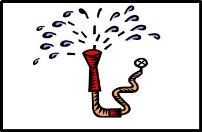 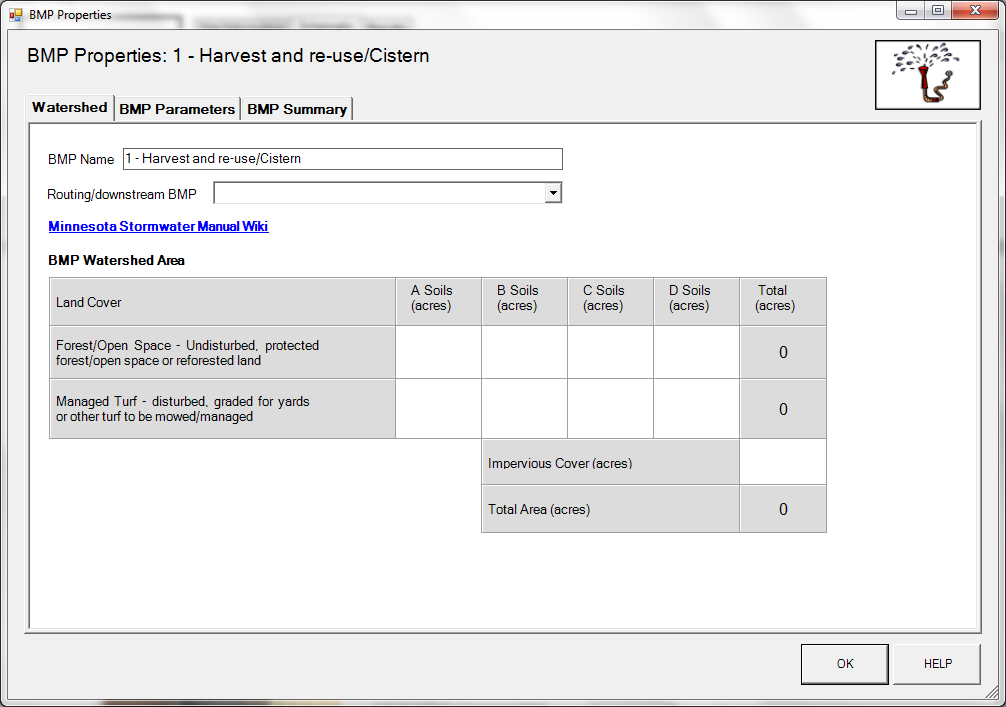 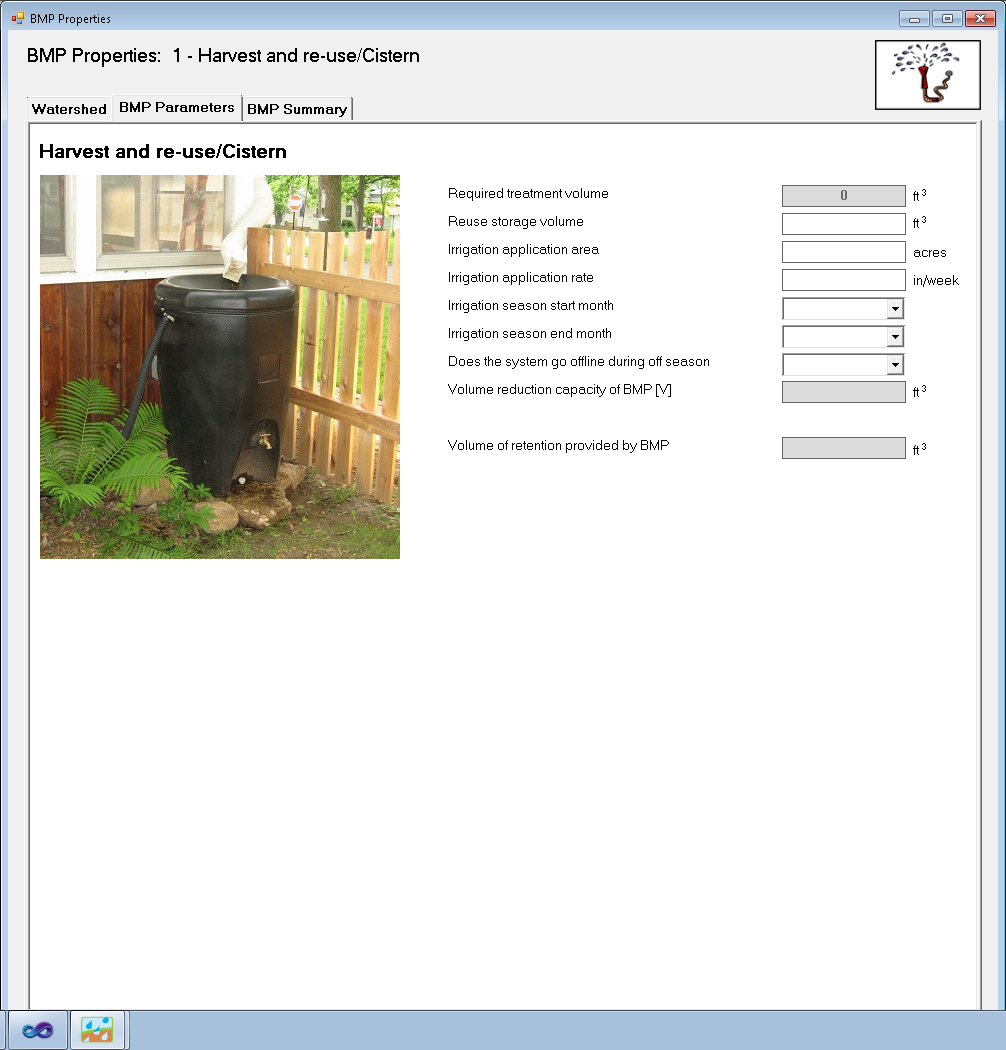 